Johannes-Turmair-Gymnasium StraubingOberstufenjahrgang 2021 – 2023SEMINARARBEITRahmenthema des Wissenschaftspropädeutischen Seminars:XXXXXLeitfach: XXXXX(Kurztitel: XXXXX)ergibt sich für die Gesamtleistung die Note ………, in Worten: ..................................Unterschrift des Kursleiters: ..........................................Thema der Seminararbeit:XXXXXXXVerfasser der Seminararbeit:XXXXXKursbezeichnung des W-Seminars:XXXXXKursleiter:..........................................Abgabetermin:DD. November 20YYAbgegeben am:..........................................Abschlusspräsentation am:..........................................Erzielte Punkte der schriftlichen Arbeit: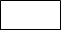 Erzielte Punkte der Abschlusspräsentation:Gesamtpunktzahl (3-fach schriftlich + Präsentation):Gesamtpunktzahl (3-fach schriftlich + Präsentation):Doppelte Wertung (= Gesamtpunktzahl geteilt durch 4 gerundet):Doppelte Wertung (= Gesamtpunktzahl geteilt durch 4 gerundet):Aus der einfachen Wertung (= Gesamtpunktzahl geteilt durch 4, gerundet):Aus der einfachen Wertung (= Gesamtpunktzahl geteilt durch 4, gerundet):